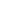 Powered by Close window Home - Quote of the Day - Topics - Authors - Quiz - Words - Professions - Birthdays

Authors:    A  B  C  D  E  F  G  H  I  J  K  L  M  N  O  P  Q  R  S  T  U  V  W  X  Y  Z Top of FormBottom of FormJohn F. Kennedy Quotes
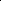 John F. Kennedy Quotes
John F. Kennedy Quotes
1 - 2 - 3 - 4 - 5 - 6 

A child miseducated is a child lost. 
John F. Kennedy 

A man may die, nations may rise and fall, but an idea lives on. 
John F. Kennedy 

A nation that is afraid to let its people judge the truth and falsehood in an open market is a nation that is afraid of its people. 
John F. Kennedy 

A nation which has forgotten the quality of courage which in the past has been brought to public life is not as likely to insist upon or regard that quality in its chosen leaders today - and in fact we have forgotten. 
John F. Kennedy 

A young man who does not have what it takes to perform military service is not likely to have what it takes to make a living. Today's military rejects include tomorrow's hard-core unemployed. 
John F. Kennedy 

All free men, wherever they may live, are citizens of Berlin. And therefore, as a free man, I take pride in the words "Ich bin ein Berliner!" 
John F. Kennedy 

America has tossed its cap over the wall of space. 
John F. Kennedy 

And so, my fellow Americans, ask not what your country can do for you; ask what you can do for your country. 
John F. Kennedy 

As we express our gratitude, we must never forget that the highest appreciation is not to utter words, but to live by them. 
John F. Kennedy 

Change is the law of life. And those who look only to the past or present are certain to miss the future. 
John F. Kennedy 

Communism has never come to power in a country that was not disrupted by war or corruption, or both. 
John F. Kennedy 

Conformity is the jailer of freedom and the enemy of growth. 
John F. Kennedy 

Do not pray for easy lives. Pray to be stronger men. 
John F. Kennedy 

Do you realize the responsibility I carry? I'm the only person standing between Richard Nixon and the White House. 
John F. Kennedy 

Domestic policy can only defeat us; foreign policy can kill us. 
John F. Kennedy 

Efforts and courage are not enough without purpose and direction. 
John F. Kennedy 

For time and the world do not stand still. Change is the law of life. And those who look only to the past or the present are certain to miss the future. 
John F. Kennedy 

Forgive your enemies, but never forget their names. 
John F. Kennedy 

Geography has made us neighbors. History has made us friends. Economics has made us partners, and necessity has made us allies. Those whom God has so joined together, let no man put asunder. 
John F. Kennedy 

History is a relentless master. It has no present, only the past rushing into the future. To try to hold fast is to be swept aside. 
John F. Kennedy 

1 - 2 - 3 - 4 - 5 - 6 

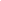 
Biography
Type: President
Nationality: American 
Born: May 29, 1917 
Died: November 22, 1963 

Links
Find on Amazon: John F. Kennedy 
Top of FormCite this Page: Citation Bottom of FormRelated Authors 
Abraham Lincoln 
Thomas Jefferson 
Ronald Reagan 
Theodore Roosevelt 
Barack Obama 
George Washington 
Franklin D. Roosevelt 
Dwight D. Eisenhower
More American President Quotes
  

Quote of the Day
Enjoy five great Quotes of the Day 


Your Favorite Topics
Love Quotes
Life Quotes
Funny Quotes
Friendship Quotes
Wisdom Quotes
Motivational Quotes
Inspirational Quotes 


Your Favorite Authors
Abraham Lincoln
Albert Einstein
Benjamin Franklin
Buddha
C. S. Lewis
Dalai Lama
John F. Kennedy
Mark Twain
Marilyn Monroe
Martin Luther King, Jr.
Maya Angelou
Mohandas Gandhi
Mother Teresa
Muhammad Ali
Ronald Reagan
Thomas Jefferson
William Shakespeare
Winston Churchill



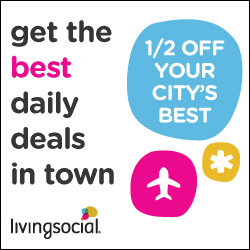 BrainyQuote 

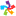 Top of FormBottom of FormSite
Home
Quote of the Day
Topics
Authors
Quiz
Words
Professions
BirthdaysSocial
BQ on FaceBook
BQ on Twitter

Syndication
Quote of the Day Feed
Art Quote of the Day
Funny Quote of the Day
Love Quote of the Day
Nature Quote of the DayAbout Us
Inquire
Advertise
Submit
Privacy
Terms

Mobile
BrainyQuote Mobile
Copyright © 2001 - 2011 BrainyQuote     BookRags Media Network 
Copyright © 2001 - 2011 BrainyQuote     BookRags Media Network 
Copyright © 2001 - 2011 BrainyQuote     BookRags Media Network 
Copyright © 2001 - 2011 BrainyQuote     BookRags Media Network 
Copyright © 2001 - 2011 BrainyQuote     BookRags Media Network 
Copyright © 2001 - 2011 BrainyQuote     BookRags Media Network 
Copyright © 2001 - 2011 BrainyQuote     BookRags Media Network Maximize ToolbarMaximize ToolbarMaximize ToolbarMaximize Toolbar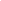    Wiwi Title 